Продолжаем работать в дистанционном режиме по физическому воспитаниюМладший возраст (3-4 года)Средний возраст (4-5 лет)Старший возраст  (5-7лет)ГТОшки Для всех участников сдачи норм ГТО -  Марафон «ГТО для всех»ДеятельностьЗаданияУтренняя гимнастикаМассаж          (мяч-ежик) Двигательная активностьИгра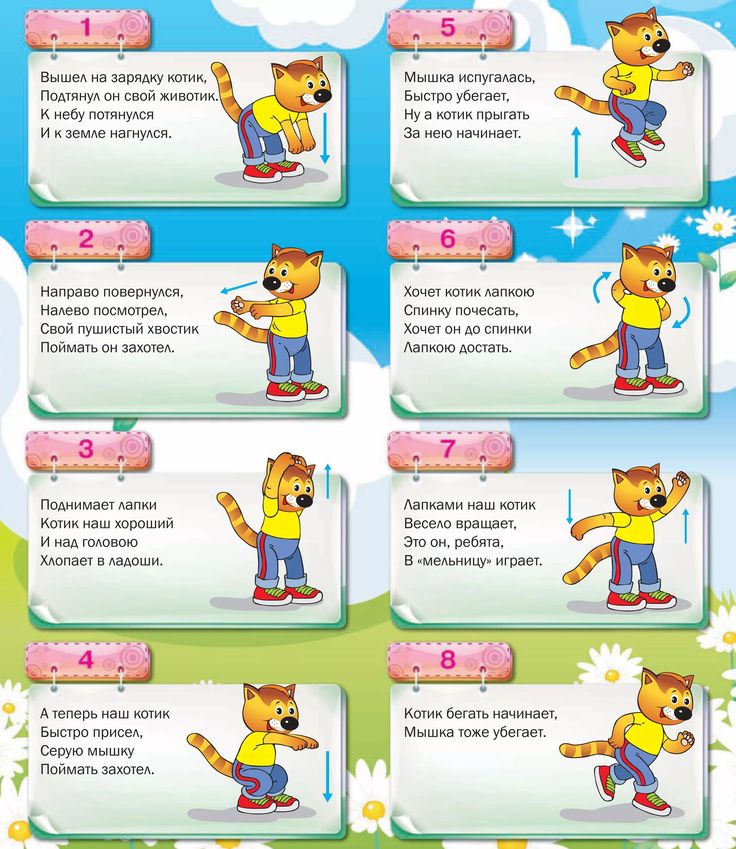 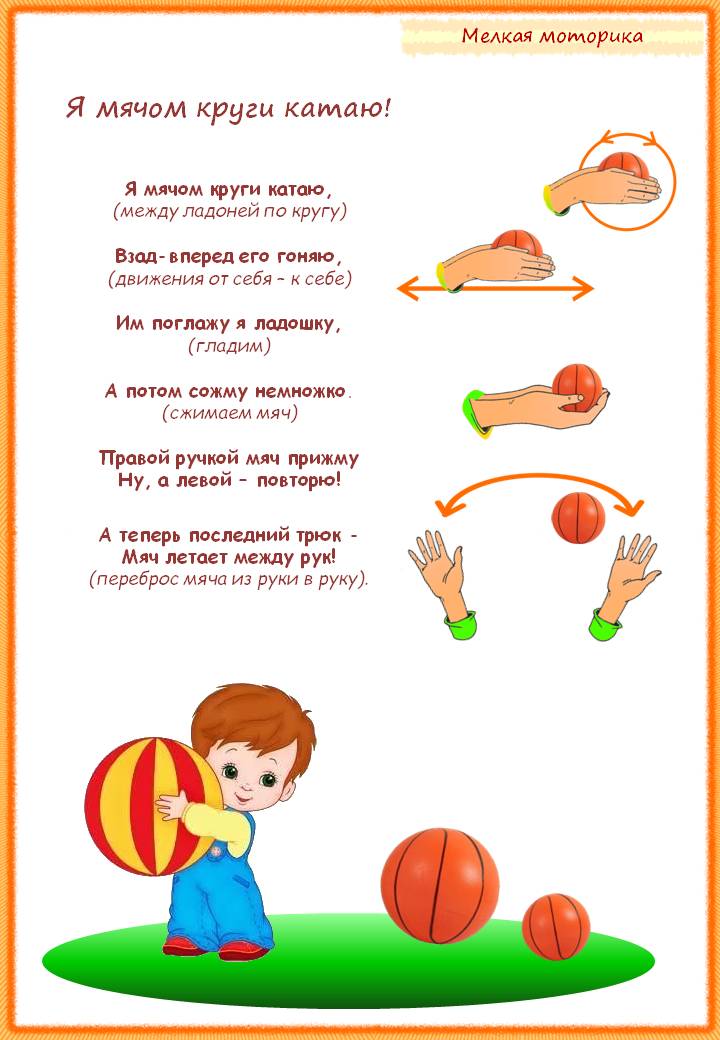 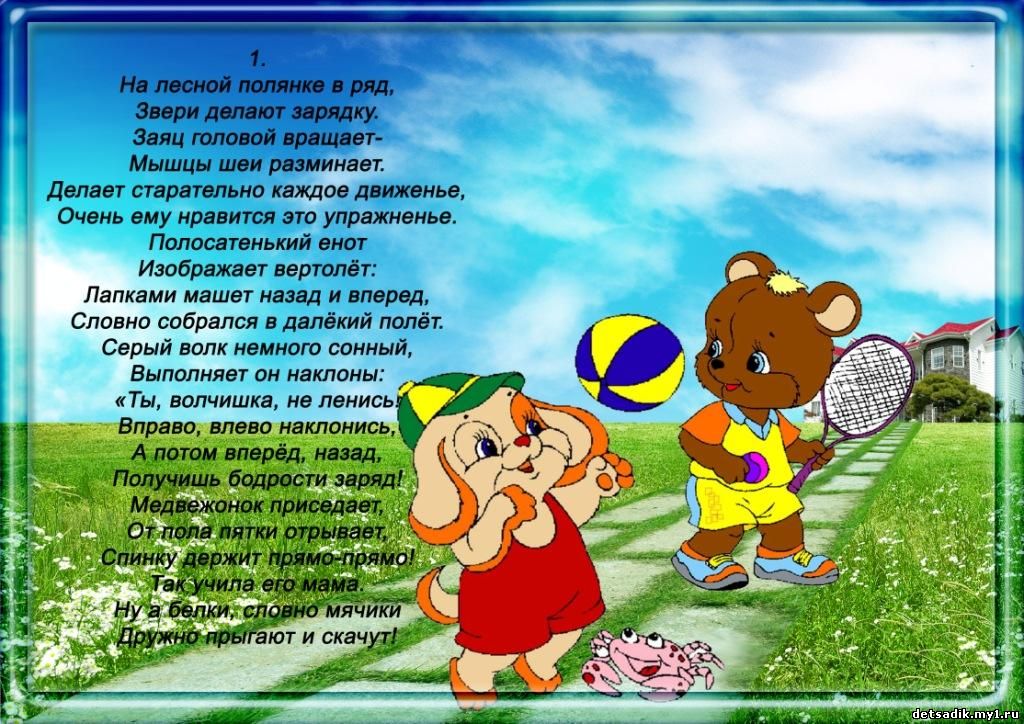 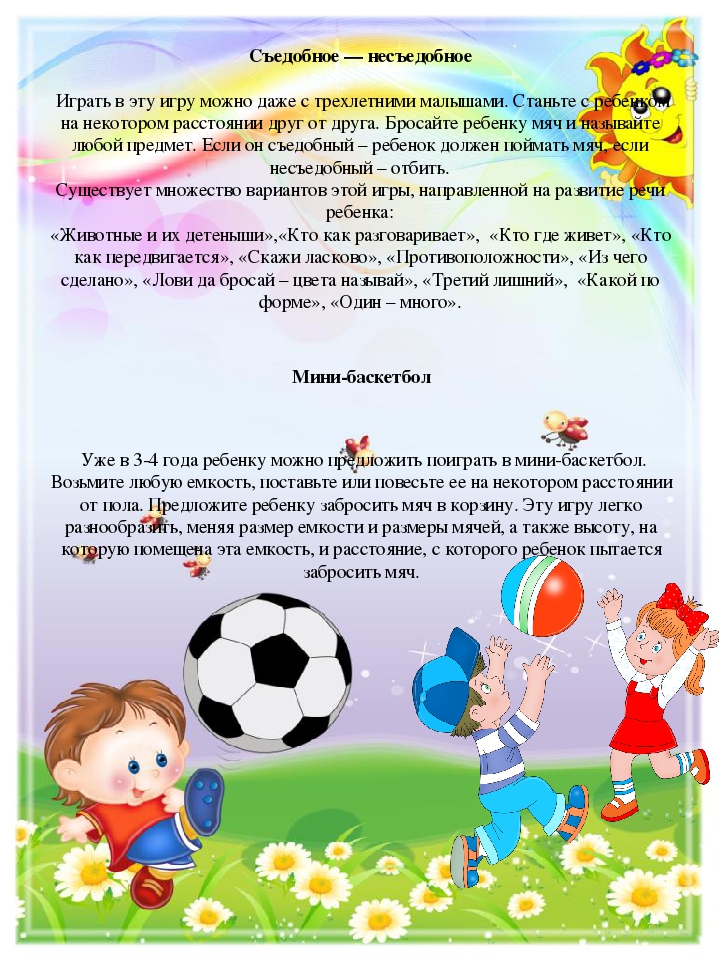 ДеятельностьЗаданияУтренняя гимнастикаКомплекс упражнения с мячомИгра Викторина по ПДД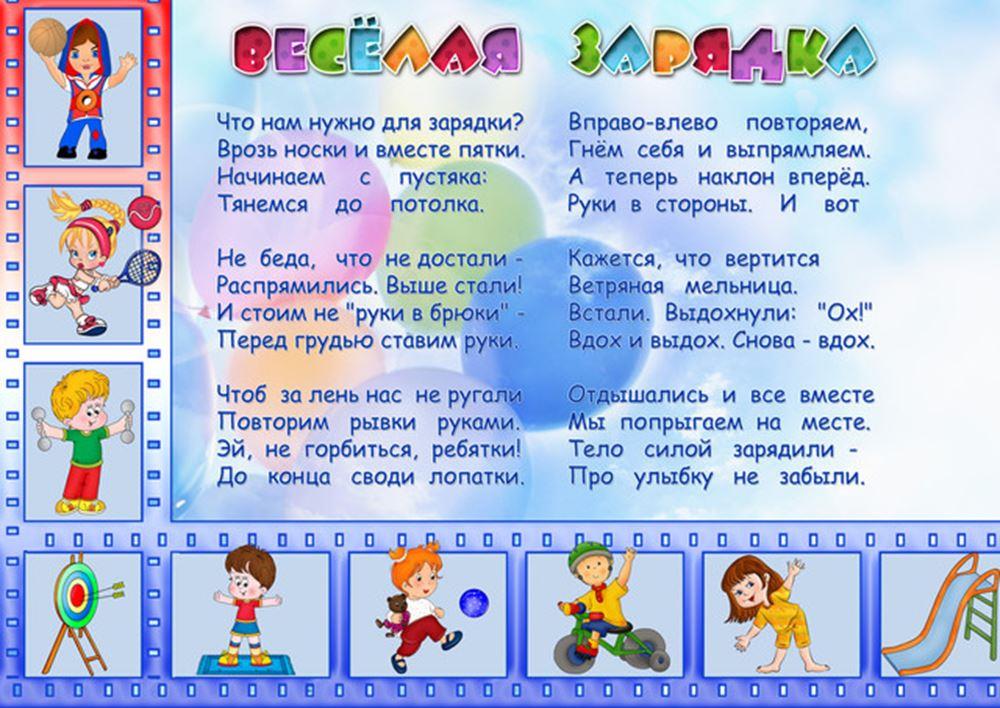 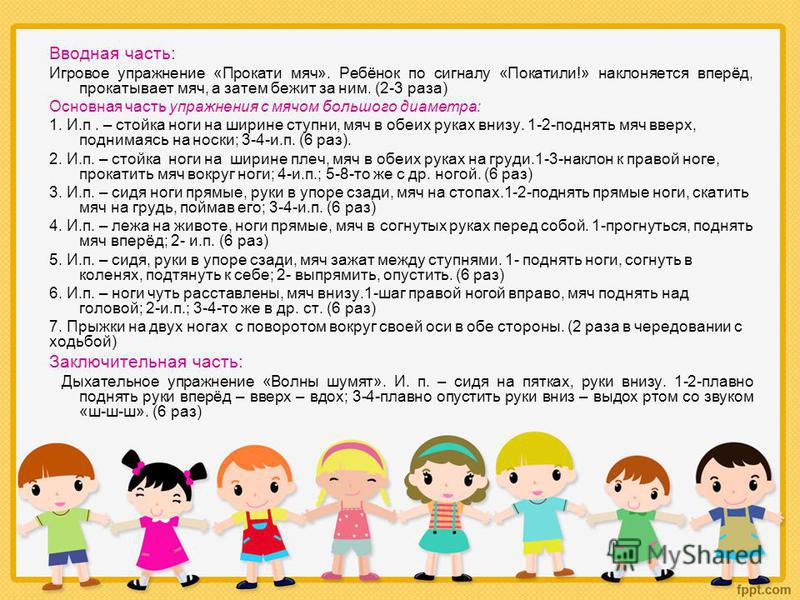 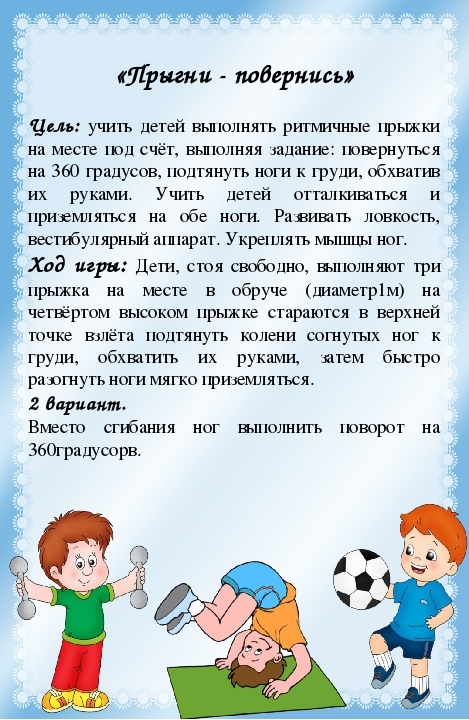 «Знатоки дорожных правил»ДеятельностьЗаданияУтренняя гимнастикаКомплекс с мячомИграВикторина по ПДДХодьба друг за другом на носках, на пятках, с высоким подниманием колен, как пингвины, как солдатики, как куклы, змейкой вдоль зала, по диагонали. Бег друг за другом, поперек зала змейкой, по диагонали. Ходьба. Построение в звенья.1.  «Запястье» (кинезиологическое упражнение). И.п. - о.с. Обхватить левой рукой запястье правой и массировать. То же левой рукой (10 раз).2. «Ладонь» (кинезиологическое упражнение) (см. комплекс 28) (10 раз).3. «Зонтик». И.п. - ноги врозь, руки на поясе. 1 - наклон вправо, левая рука вверх ладонью вниз; 2 - и.п.; 3 - наклон влево, правая рука вверх ладонью вниз; 4 - и.п. (8 раз).4.  «Присядем!». И.п. - руки на поясе.1-2 - присесть, руки вперед; 3-4 - и.п. ( 8 раз).5. «Самолет готовится к полету». И.п. — ор, стоя на коленях, руки внизу. 1-2 -поворот вправо, руки в стороны; 3-4 — и.п.,  5-6 - поворот влево, руки в стороны; 7-8 - и.п. (8 раз).6. «Самолет». И.п. - лежа на животе, руки  вытянуты вперед. 1-2 - поднять руки в стороны, ноги и верхнюю часть туловища вверх; 3-4 - и.п. (4 раза).7.  «Уголок». И.п. - лежа на спине, руки тянуты за головой. 1-2 - поднять ноги; 3-4 - и.п. (6 раз).8.  «Прыжки». И.п. - о.с. Ноги вместе ноги врозь в чередовании с ходьбой (2 раза  по 8 прыжков).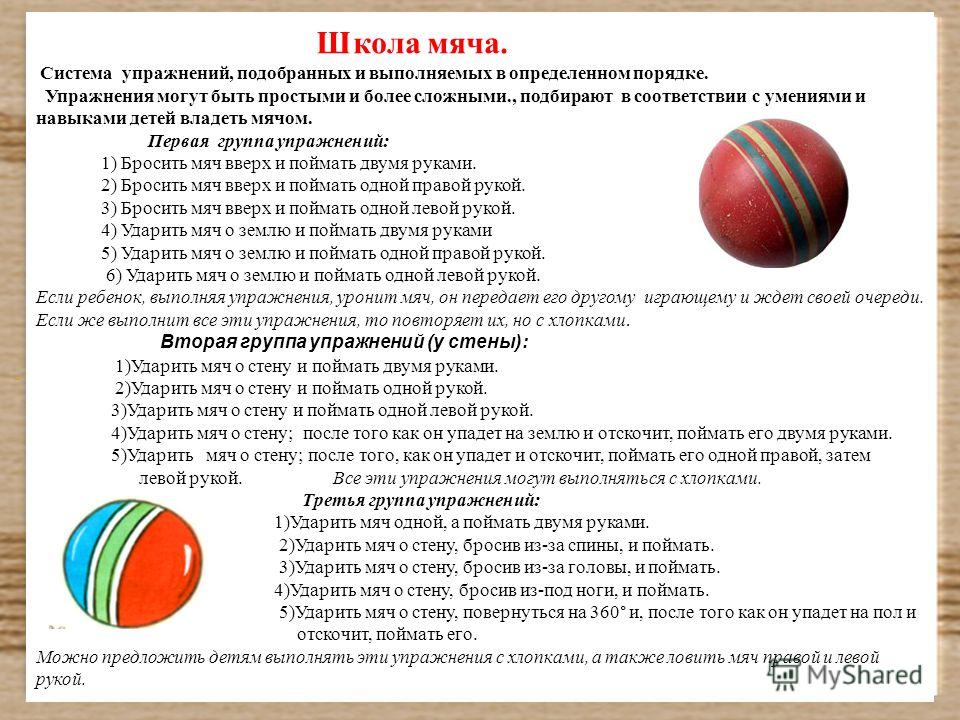 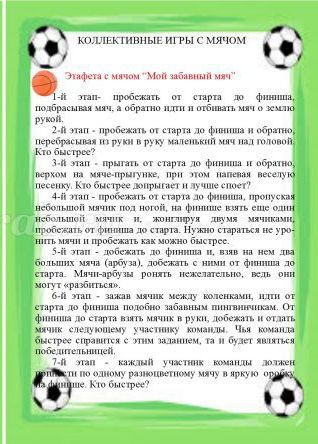 «Знатоки дорожных правил»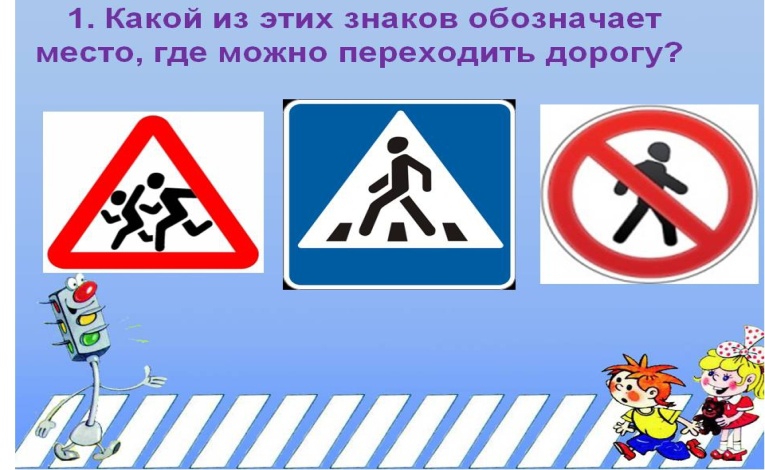 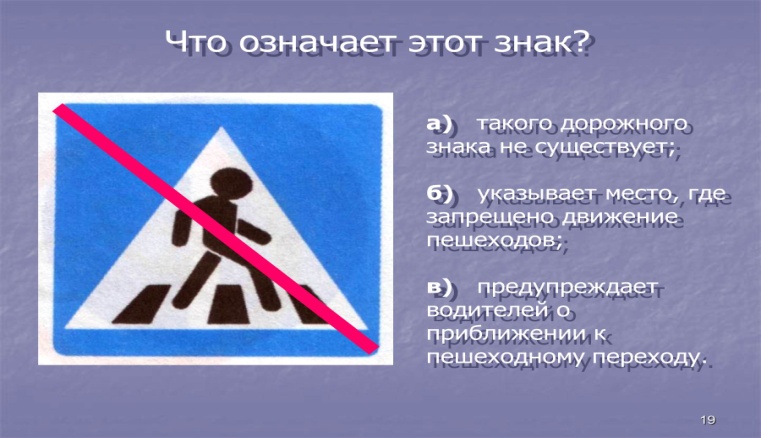 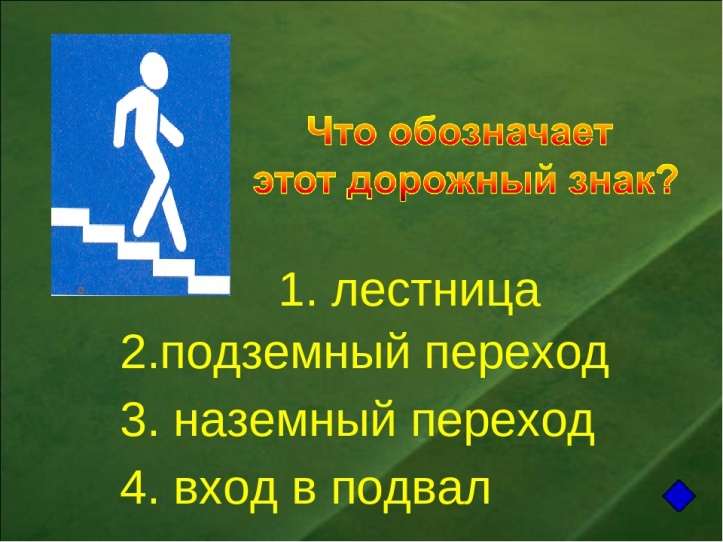 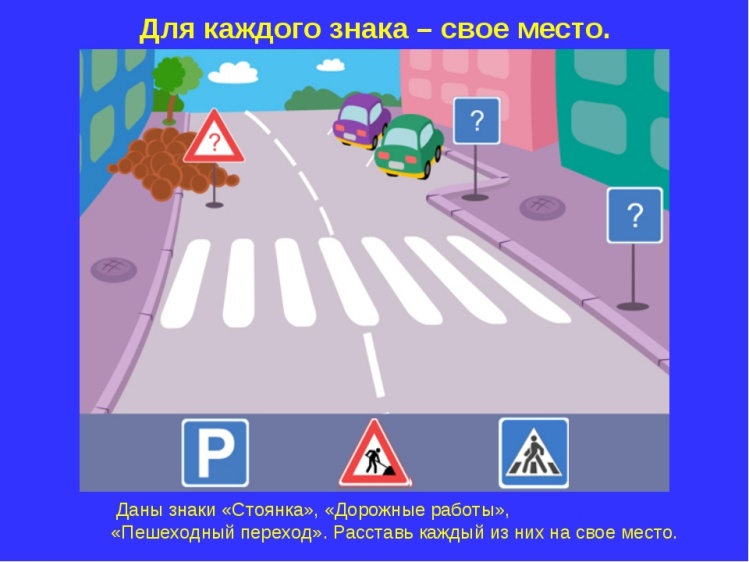 Вид деятельнстиТехника выполненияОтжимания Мальчики 20Девочки 15ПрессМальчики 37Девочки 35Челночный бег.Отработка касания рукой пола и резкий толчок обратно.Метание теннисного мяча в цельМальчики  7Девочки 6Наклон вниз из положения стоя.Мальчики  10Девочки 15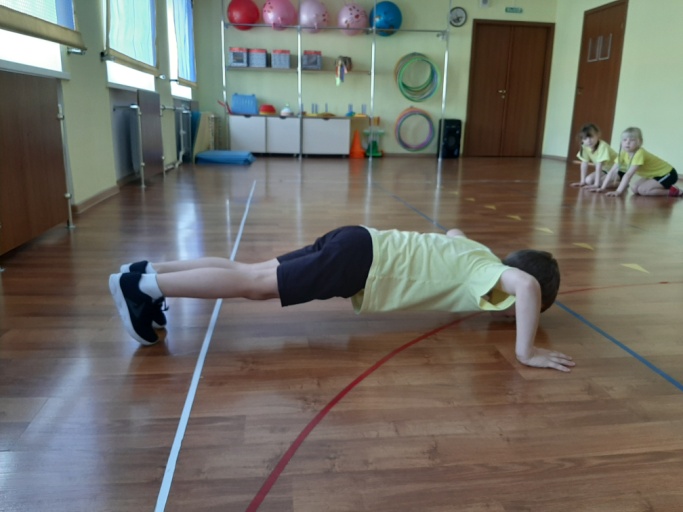 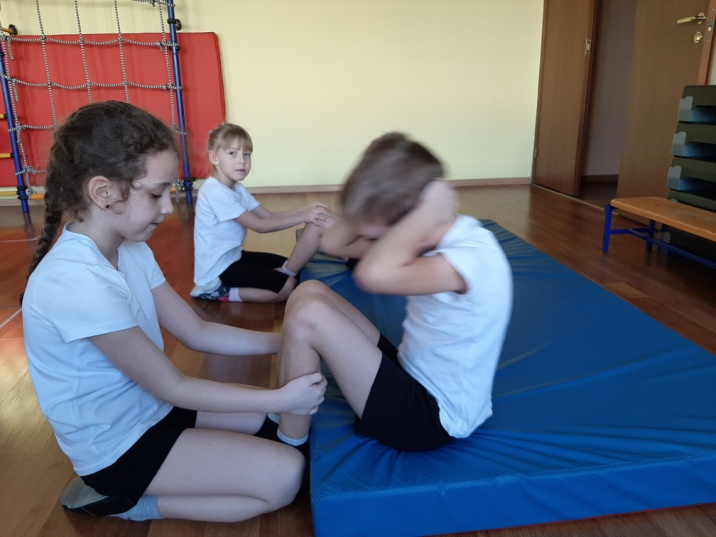 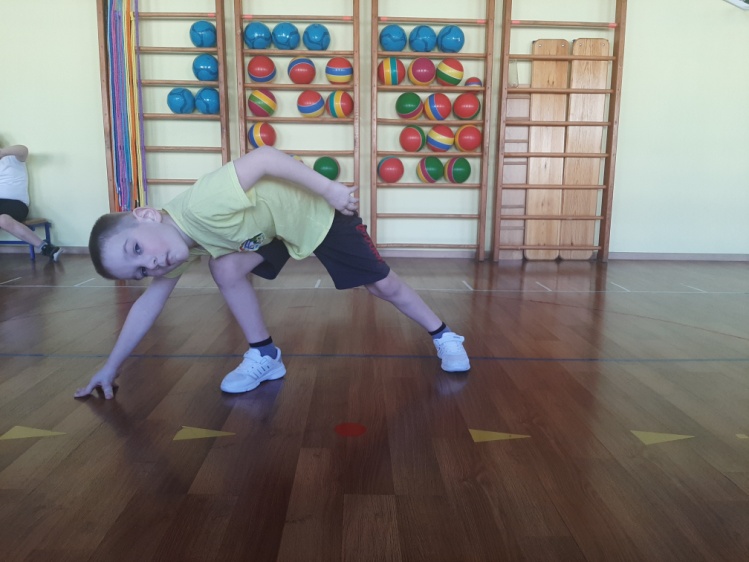 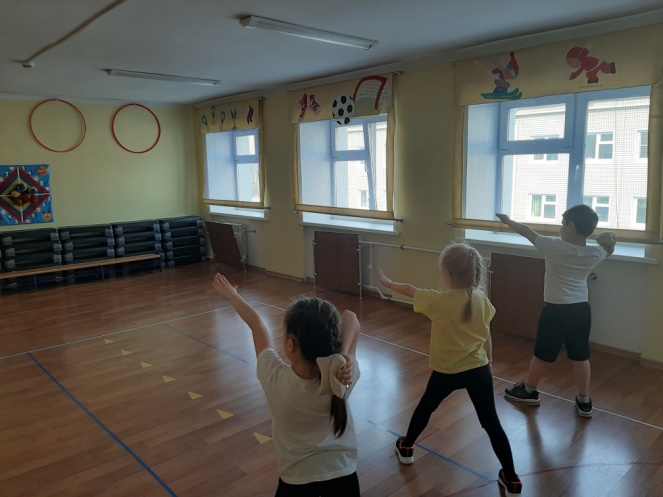 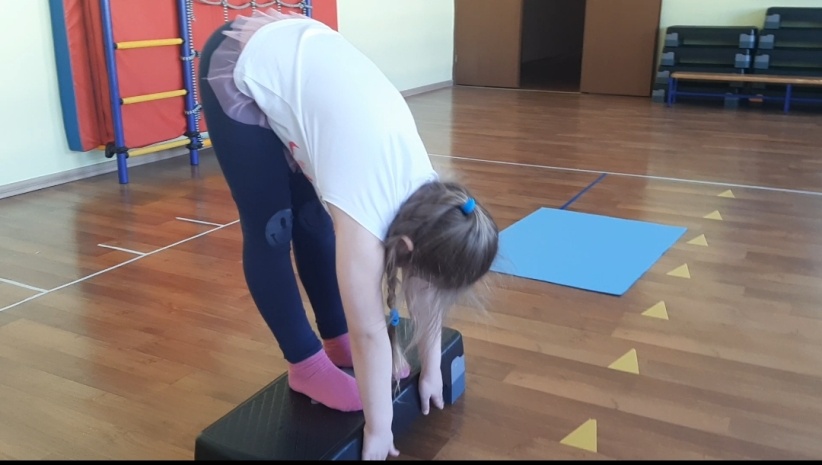 